       Министерство культуры Кабардино-Балкарской РеспубликиГосударственное казенное  учреждение культуры «Мемориал жертв политических репрессий 1944-1957 годов».Нальчик, Долинск, ул.Канукоева б/н                                                тел: (8-8662)-720-860Информация о выполнении государственного (муниципального) задания        Показатели оценки деятельности ГКУК «Мемориал жертв политических репрессий 1944 -1957 годов» за  . - мероприятия: по плану  -  64; по факту –64;-посетителей Мемориала-160 тыс. человек;-посетители выездных выставок- 56 тыс.130 человек- посетителей : по плану – 160 тыс. человек; по факту –  160 тыс.человек;-экскурсии: по плану – 1885,0; по факту – 1885,0.Всего в мероприятиях Мемориала приняло участие 160 тыс. человек;Къэбэрдей-БалъкъэрРеспуликэм щэнхабзэмкIэи министерствэ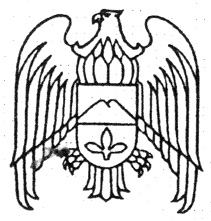                         Къабарты-МалкъарРеспубликаны культура             министерствосу